 The Secret Garden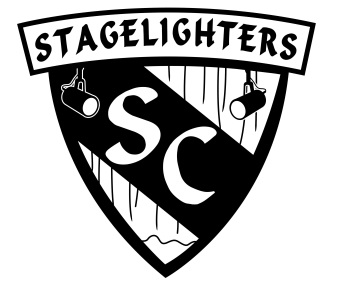 Directors’ RecommendationsWelcome! We are delighted to have you join us this afternoon. We hope that our recommendations will make your discussion easier, but please do not feel limited to our suggestions! This list is simply a guide to assist in your discussion of the critic’s choices. If you have any questions, please take a look at the binders or posters around the room. Ms. Adolph (Director) is also available if you have any questions about the show. Thank you for being a part of the CAPPIES of Baltimore – it’s no SECRET that we hope you enjoy the show!Marketing & PublicityRachel Schneider was in charge of publicity. She was very creative in advertising for this show, and worked hard to make sure that everyone in the community is aware of the hard work our students are doing! Please see the binder to see all that she did for the show.SoundRomeo Cardenas and Zach Miller designed the sound effects and mic plot for the show. They spent time putting music and sound cues together as well as recording students for the voice overs throughout the show. Please see their binder for details. LightingKyle Thornton designed the lights for the show. He worked hard to make sure that everyone could be seen throughout the show, including and especially within the mansion itself. Please see his binder for details.SetsAndrew John designed and built the entire set, while Leigh Dimisa designed the color scheme and detail work. They worked along with the director to adjust and finalize the physical design. Andrew did almost all of the student building. Leigh created the concept and painted or oversaw all of the artistic work. Adult volunteers focused on maintaining the structural safety of the set while the students put it together. Please see their binders for details.CostumesAmy Lasick and Rachel Schneider created the costume design for the show. They not only designed the costume concepts, but worked throughout the run to gather, adjust, and build costumes to fit the actors and their multiple costume needs. Please see their binder for details.Make-upKelly Elsaesser and Stephen Maples undertook the job of makeup design. They focused on how to show the main characters’ changes throughout the show.  Please see their binder for details.PropsJulie Lafond was in charge of properties for the show. She worked tirelessly to ensure accuracy to the time period of the show. Please see her binder for details.Stage Mgt. CrewKatie Hopwood and Natasha Acuna have worked nonstop for the past three months to make The Secret Garden possible. As the Stage Manager, Katie Hopwood calls the show from the booth while Natasha manages Stage Left. They also took turns attending all of the cast rehearsals and completing rehearsal reports for each one, as well as overseeing actors and crew at various times throughout the rehearsal process. Please see their binder for details.EnsembleServants (Medlock, Pruitt, Martha, Butler, Downstairs Maids)Featured ActressKristy Brown (Nurse Grey)Elizabeth Gabel (The Robin)Elizabeth Larsen (Mrs. Appleby)Featured ActorJack Merson (Dr. Spencer)Will Nikitin (Pruitt)Comic ActressGwen Lillicrop (Martha)Lorin Loftus (Mrs. Medlock)Comic ActorJack Dillon (Ben Weatherstaff)Zach Federici (Dickon)Supporting ActressGwen Lillicrop (Martha)Lorin Loftus (Mrs. Medlock)Supporting ActorOwen Allen-Manes (Andrew Craven)Chase Cote (Colin Craven)Jack Dillon (Ben Weatherstaff)Zach Federici (Dickon)Lead ActressHaven Snively (Mary)Lead ActorChase Cote (Colin Craven)Zach Federici (Dickon)